PRELIMINARY FIELD SURVEY REVIEW  Utilities are accurately field locatedReview system mapsReview facility linework that ends abruptlyReview for pedestals with no facilities in/outReview Diggers Hotline ticket for owners that have no facilities shown  Contact Survey/Plat Coordinator immediately if the field survey appears incomplete as additional field work is likely requiredITEMS NECESSARY FOR A COMPLETE REVIEW  System maps from project notification process  Previous plats or utility exhibitsReview for existing easementsReview for previous conveyancesReview for utility facilitiesReview for PLE and LHE  Early acquisition plats, land swaps, and land dedicationsReview to determine if utility interests or rights in land were acquired  TitleworkEasementsEasement AssignmentsQCDsCORsSubdivision PlatsCSMsDedicationsLand Swaps  Preliminary PlatPDF format requiredBest practice may be to use DWG for compensability review  Utility Easement ExhibitFDM 12-1-5, 5.2 - some of the requirements for the Utility Easement ExhibitShould include previous right of way ID for any previous COR found.Best practice to include tax IDs for all parcels with compensable utilitiesUTILITY INTERESTS REVIEWDepicting Utilities on the Plat  All required facilities are shown on each individual plat sheet.FDM 12-10-1, 1.2.26 - “Show the entire utility on the plat, when it’s compensable or when any part of the facility is compensable.” Plat in this context means each individual sheet.Compensable utilities occupy acquisition areas for Fee, HE, PLE, and TLE. In addition, this may include utilities associated with a previous COR.If agreed to by the Region Utility Coordinator (RUC), variations to the above policy may be acceptable on select plats.  Compensable utility facility owners are identified in the Utility Interests Required table, Utility Interests (or Easements) table, and/or actual facilities. Non-Compensable facility owners must be labeled if the facilities are shown. The owner identification may use one or more of the following formats:DBA NameLegal NameLegal Name and DBA Name  Compensable and Non-Compensable utility facilities are displayed correctly per FDMFDM 12-10-1, 1.2.26 -  “Solid symbols shall be used for compensable utility facilities.  Power pole, telephone pole, and utility pedestal symbols are used appropriately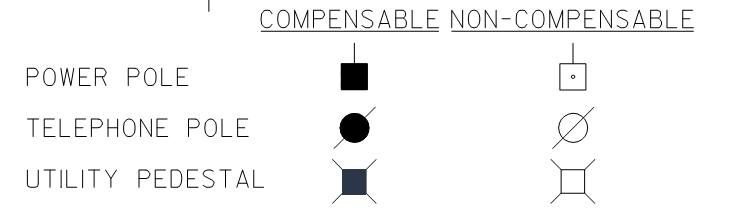   Location of poles, underground facilities, pedestals, hydrants, valves, and sanitary manholes are exaggerated to clearly demonstrate compensabilityWGUC 8.3 - “If a pole or pedestal has been accurately determined to lie either inside or outside of the new right of way, its position on the plat should be slightly exaggerated to clearly demonstrate whether or not the facility is compensable. NOTE: The center of the pole or pedestal is used to determine compensability.”  -OH- used only if needed to differentiate between two different owners or if it creates no clutterWGUC 8.3 - “Overhead lines are usually not shown.”Best practice is to show the overhead lines until the plat is recordedTitlework  Utility interests and rights in land found in the titlework are depicted on Plat and Utility Easement ExhibitFeeEasementsEasement AssignmentsReal Estate Investment Trusts (REIT)ExampleWindstreamEasement Deed by Court OrderExamplesAT&T CorpSprintCenturyLink Communications (formerly Qwest)Level 3 (formerly Williams / Wiltel)Conveyances from previous projectsPre-1960’s QCDs reserving land rights and/or compensation for a utilityLong term leases if reviewed and found to be interest or rightEasements associated with flowageSee “Waterways” under section “Complete Investigation of the Following Items”Trans 233 variances, special exceptions, or unnecessary hardship analysis, sometimes found in: Agreement for Waiver of Damages (DT1989); or Trans 233 Notification to Construct and Operate Utility Facilities Adjacent to Highway Right-of-Way (DT1733) Coordination with Utility Facility Owners  Confirm ownership of utilities shown on preliminary platNot required, but recommended when owner identification is complicated  Confirm if a utility is the successor or assign of a utility easementNot required, but recommended when situation is complicated  Communicate with utility to determine date of utility facility installation if a utility facility is in an acquisition area and an interest or right in land was not found in the titlework  Contact utility to determine if any easements exist that were not found in titleworkNot required, but recommended for utilities with a history of unrecorded easementsComplete Investigations of the Following Items     Review title pageDetermine agency that acquiring the landReview definitions of HE, PLE, and TLE  Review list of property owners to determine if any of the following are present as may affect utility interests and rights in landGovernmentUtilityRailroadTribal  Review acquisition type listed for each parcel in the Schedule of Lands & Interests Required NewExistingHEPLETLE  Distribution vs. Service/Guy Poles/Street Lighting/Private FacilitiesDetermine which facilities are servicesSystem MapsServices as defined by PSCElectric service starts at transformerPoles with distribution and services are distributionPoles with multiple services are serviceTelephone/Communication service starts at pedestalGas service starts at mainWater service starts at mainSanitary Sewer service starts at mainFor facilities to large buildings, factories, etc. contact the RUC. The RUC will escalate to BTS Utility Unit as needed.All non-compensable services are turned off (best practice but not required)Guy poles are only compensable if the primary pole is compensableWGUC 8.5 - Anchors and guy poles are only compensable if the primary pole is compensableAnchors are turned off (best practice but not required)Street lighting facilities should not be shown as a utility facilityPoles with distribution and street light are distributionPrivate facilities are not shown as a utility facility. Easements associated with these facilities are the responsibility of Real Estate Section to clear. Private utilities include, but are not limited to:Factory communication interconnectsSchool district communication interconnectsHospital communication interconnectsSepticWellIrrigation/SprinklersParking lot lightsDrain tileManure pipesLandfill leachate lines  Municipal UtilitiesEvaluate interconnects to determine if it is treated as a municipal or private facility; contact the RUC. The RUC will escalate to BTS Utility Unit as needed.Determine if utility owned by municipality or separate entity Municipality cannot have easements on property they own in FeeReview applicability of Wisconsin statutes when municipal facilities are on fee-owned land of the municipality to evaluate compensability.Contact the RUC. The RUC will escalate to BTS Utility Unit as needed.Discuss any redevelopment authority with BTS Utility Unit  Storm Sewer FacilitiesDetermine if municipality has a Storm Water UtilityPerform an internet search of “WI Stormwater User Charge System Information.”Current policy is storm water facilities are not a utility facility. Contact the RUC. The RUC will escalate to BTS Utility Unit as needed.  Drainage District FacilitiesCurrent policy is drainage district facilities are not a utility facility. Contact the RUC. The RUC will escalate to BTS Utility Unit as needed.  Prescriptive RightsUtility owner staking sheet, utility permit, or correspondence from utility documenting date of installationWis. DFI corporate records search, documenting entity type (Foreign or Domestic)Determine if eligible for prescriptive rights by using the “Prescriptive Rights Calculator”  UnderbuildsDetermine if any of the following exist:EasementsEasement assignmentsDetermine if interests or rights in land exist, for complex issues contact region utility coordinator. The RUC will escalate to BTS Utility Unit as needed.  Utilities on RailroadDetermine if any of the following exist:License agreementEasementEasement deed by court orderPermitDetermine if interests or rights in land exist, for complex issues contact region utility coordinator. The RUC will escalate to BTS Utility Unit as needed.  WaterwaysDetermine if utility facility is crossing “natural” lakes, ponds, and navigable riversWGUC 11.4 - “Title to beds of all natural lakes and ponds, and of navigable rivers, belongs to the State. State v. Trudeau, 139 Wis.2d 91 (1987). This means that all utility facilities in, or under, natural lakes ponds and navigable rivers are non-compensable.”Determine if utility facility is crossing waterway created by “man”Typically, this is caused by a damDetermine if private ownership exists under the waterDetermine if interests or rights in land exist, for complex issues contact region utility coordinator. The RUC will escalate to BTS Utility Unit as needed.  Existing PLE and HLEIf there is no work planned within existing PLE/LHE, the region will not obtain utility release of rights, regardless of existing easements or facilitiesIf work is planned within existing PLE/LHE, the region will obtain utility release of rights, unless otherwise approved by the RUC and BTS Utility Unit  Discontinuance of HighwaysReview prior plats to determine if a highway was discontinued or excess land has been soldReview language within Wisconsin statutesWis. Stat. 82.19 Discontinuance of highwaysWis. Stat. 66.1005 Reversion of titleDetermine if interests or rights in land exist, for complex issues contact region utility coordinator. The RUC will escalate to BTS Utility Unit as needed.Utility Interests/Required  Limits of utility interests and rights in land are shown on Utility Easement Exhibit  Determine valid utility interests and rights in land within existing and new right of way  Utility Interests RequiredVerify the utility schedule is named “Utility Interest Required”FDM 12-10-1, 1.2.19 - “The utility schedule shall be titled Utility Interest Required”One UTL number per facility type, except for general utility easements (granted on subdivision plats or CSMs) contact region utility coordinator. The RUC will escalate to BTS Utility Unit as needed.Facility typesElectric (may require two UTL numbers for select utilities)CommunicationGasWaterSewerSteamExampleNorthern States Power Company (Gas) DBA Xcel Energy, UTL 40Northern States Power Company (Electric) DBA Xcel Energy, UTL 41Utility interests are usually in the name of the municipality, except for when a Board of Utility Commissioners was formed.Verify the name of the public and municipal utilitiesFDM 12-10-1, 1.2.19 - “The name of the Utility Company at the time the plat is being recorded…”DBA NameDBA Name and FKA NameLegal NameLegal Name and DBA NameLegal Name and FKA NameVerify UTL number matches the detail area of the plat and/or the easement tableVerify Interests Required is “Release of Rights” unless informed otherwise by the RUCExamples of special situationsInterest MergedPrevious ConveyanceIf no utility interests are required, utility schedule is not required on the plat  Detail area of the plat and/or the easement table Only list the utility interests and rights in land within the acquisition areasOwner (can be current or owner on document)UTL #Recording information for interest and rights in land; Vol, Page, Document # must be listed if they existParcel(s) number affectedInterests and rights in land must be listed in a manner that it is clear which parcels are affected by each individual land right or interestList both the easement assignment and the actual easements for the utility company that was assigned an easementIf an easement runs parallel to reference line, look for parcels that may have been inadvertently omitted from the detail area of the plat and/or the easement tableExisting easements were assigned to ATC when it was founded in 2001. Compare ATC interests and rights in lands with: We Energies (electric), Wisconsin Public Service, Alliant Energy (Wisconsin Power and Light Company), MG&E, Adams – Columbia Electric Cooperative, City of Algoma, Badger Power Marketing Authority, Superior Water Light and Power, Allete Transmission Holdings, Inc., Central Wisconsin Electric Cooperative, City of Columbus, City of Kaukauna, Manitowoc Public Utilities, Marshfield Electric and Water Department, City of Oconto Falls, City of Plymouth, City of Reedsburg, Rock Energy Cooperative, City of Sheboygan Falls, Stoughton Utilities, City of Sturgeon Bay, City of Sun Prairie, City of Wisconsin Rapids, and WPPI Energy. This review may find parcels that may have been inadvertently omitted from the detail area of the plat and/or the easement table.Reasons they are differentEasement assignment assigned all interests and rights in landEasement was acquired after 2001Reasons they are the sameEasement assignment only assigned a portion of the interests and rights in landEasement was acquired prior to 2001WGUC 8.3 - “The recording information of the easement, along with what parcels are affected by the easement has to be shown on the plat.”WGUC 8.5 - “In areas where a company holds easement rights that fall within new right-of-way, but has not actual facilities, a parcel must be shown.”Easements granted in CSMs and Subdivision PlatsEasements specific to a utility company should be listedGeneral utility easements are complex, therefore contact region utility coordinator. The RUC will escalate to BTS Utility Unit as needed.Previous Conveyances should be listedPrescriptive Rights are shown as “Prescriptive Rights”Previously referred to as “No Record of Easement” or “No Easement of Record”If utility was contacted and an unrecorded easement was provided, use “Unrecorded Easement”Long-term leases or similar documents are complex, therefore contact region utility coordinator. The RUC will escalate to BTS Utility Unit as needed.Local unit of government easements when proposed right-of-way is also in their name should be indicated as an Interest MergedQuestions regarding this document can be directed to: Bureau of Technical Services MailboxWisDOT Right-of-Way (or Construction) IDPreliminary Plat Version (Date)Reviewer